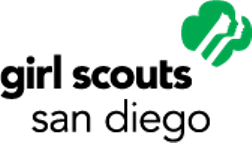 Students Stand #withMalala Project Proposal Submit a typed PDF copy of this proposal by 5 p.m. on the first of the month (through Wednesday, Nov. 1) to Steph Dawes, sdawes@sdgirlscouts.org, or mail to:Malala Project Grant c/o Girl Scouts San Diego 1231 Upas St.San Diego, CA 92103Troop information Troop number: 				Leader name: Leader’s mailing address:City:			Zip:Email:Phone 1:		Phone 2:Names of troop members on Take Action/Silver Award project team:1.2.3.4.  Troop program age level(s): 			Troop current grade(s):				EssaysTroop members should work together to write responses to the following essays. Please type and attach responses to both prompts on a separate piece of paper.  In 400 words or fewer, tell us how you earned your Global Action Award. Please answer the following: What event option did you choose and why? When did you host it? Who did you invite and include? What was the response of your event participants? What did you learn about Malala that inspired you to act?Project title: Start date:		End date:		Hours: Leader signature of completion: _________________________________	Date: ___________In 400 words or fewer, please describe your proposed Take Action project: What is the change you want to make? Who will benefit from your project and how? What are the goals and measures of success for this project? What are your project’s expected timelines and milestones? Project title: Projected start date:		Projected end date:		Estimated hours: 
Required supplemental informationProject timelineProposed budgetRequired certifications and releaseApplicant certification: We certify the information provided in this application is, to the best of our knowledge, true and correct. We have not knowingly withheld any facts or circumstances that could otherwise jeopardize consideration of this application.Agreement of terms: We certify that we have carefully read the criteria and guidelines for the Students Stand #WithMalala Grant to which we are applying. We understand if we do not meet the criteria or do not submit the required information, or if the materials are not submitted together, our application is incomplete and will not be considered. We agree to adhere to all of the terms and conditions of our grant.Press and media release:  If selected to receive a grant, I authorize Girl Scouts San Diego to use my name, school, photograph and grants(s) awarded for marketing purposes.Signature of troop leader (required)	_________________________	Date: ________ Signatures of troop Take Action/Silver Award project team members (required):1. _______________________________________________________   Date: ________ 2. _______________________________________________________   Date: ________ 3. _______________________________________________________   Date: ________ 4. _______________________________________________________   Date: ________ 